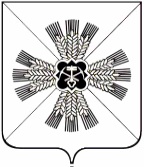 КЕМЕРОВСКАЯ ОБЛАСТЬ ПРОМЫШЛЕННОВСКОЙ МУНИЦИПАЛЬНЫЙ РАЙОНПЛОТНИКОВСКОЕ СЕЛЬСКОЕ ПОСЕЛЕНИЕСОВЕТ НАРОДНЫХ ДЕПУТАТОВПЛОТНИКОВСКОГО СЕЛЬСКОГО ПОСЕЛЕНИЯ3-й созыв; 54 -е заседаниеР Е Ш Е Н И Еот «27» июня 2018 г. № 103  п. Плотниково         О внесении изменений в решение Плотниковского сельского Совета народных депутатов от 24.11.2005 № 13«Об утверждении Положения о похоронном деле, об организации ритуальных услуг и мест захоронения»(в редакции от 11.04.2018 № 91, 15.06.2018 № 101)В соответствии с пунктом 1 и 3 статьи 9, пунктом 3 статьи 12 Федерального закона «О погребении и похоронном деле» и Уставом Плотниковского сельского поселения, в целях возмещения специализированной службе по вопросам похоронного дела расходов, связанных с оказанием на территории муниципального образования Плотниковского  сельского поселения услуг по погребению, Совет народных депутатов Плотниковского сельского поселенияРЕШИЛ:Внести в решение Плотниковского сельского Совета народных депутатов от 24.11.2005г №13 «Об утверждении Положения о похоронном деле, об организации ритуальных услуг и мест захоронения» следующие изменения: Пункт 4 изложить в новой редакции:          «4. Супругу, близким родственникам, иным родственникам, законному представителю или иному лицу, взявшему на себя обязанность осуществлять погребение умершего, гарантируется оказание на безвозмездной основе следующего перечня услуг по погребению:».Подлежит обнародованию на информационном стенде администрации Плотниковского сельского поселения и размещению на официальном сайте администрации Промышленновского муниципального района на странице Плотниковского сельского поселенияНастоящее решение вступает в силу после его официального обнародования, и распространят свое действие на правоотношения, возникшие с 01.02.2018 года.Контроль за исполнением настоящего решения возложить на комиссию по социальным вопросам (Морозова И.В.).№ п/пНаименование услугиЦена услуги, рублей1Оформление документов, необходимых для погребения55,962Предоставление и доставка гроба и других предметов, необходимых для погребения5247,633Перевозка тела (останков) умершего на кладбище1083,714Погребение1024,40ИТОГО:7411,70Председатель Совета народных депутатовПлотниковского сельского поселенияД.В. ТолстыхГлаваПлотниковского сельского поселенияД.В. Толстых